田林县农业农村局邀请植物保护专家开展芒果秋冬管理技术培训 为了更好地促进我县芒果秋冬季果园管理工作的开展和推进脱贫攻坚工作，强化农村党员、贫困户以及果农秋冬芒果管理技术，9月29日，田林县农业农村局邀请植物保护专家广西农业科学院研究员韦德卫专家到田林开展芒果秋冬管理技术培训。培训会上，植物保护专家韦德卫研究员结合我县气候和芒果生长特点，把芒果采后病虫害防控和控梢促花等秋冬季管理工作内容及工作的时间节点、技术要求、注意事项等，通过图文并茂的PPT课件进行了详细地讲解，培训会取得了较好的效果。（程玉芳   陈爱金 ） 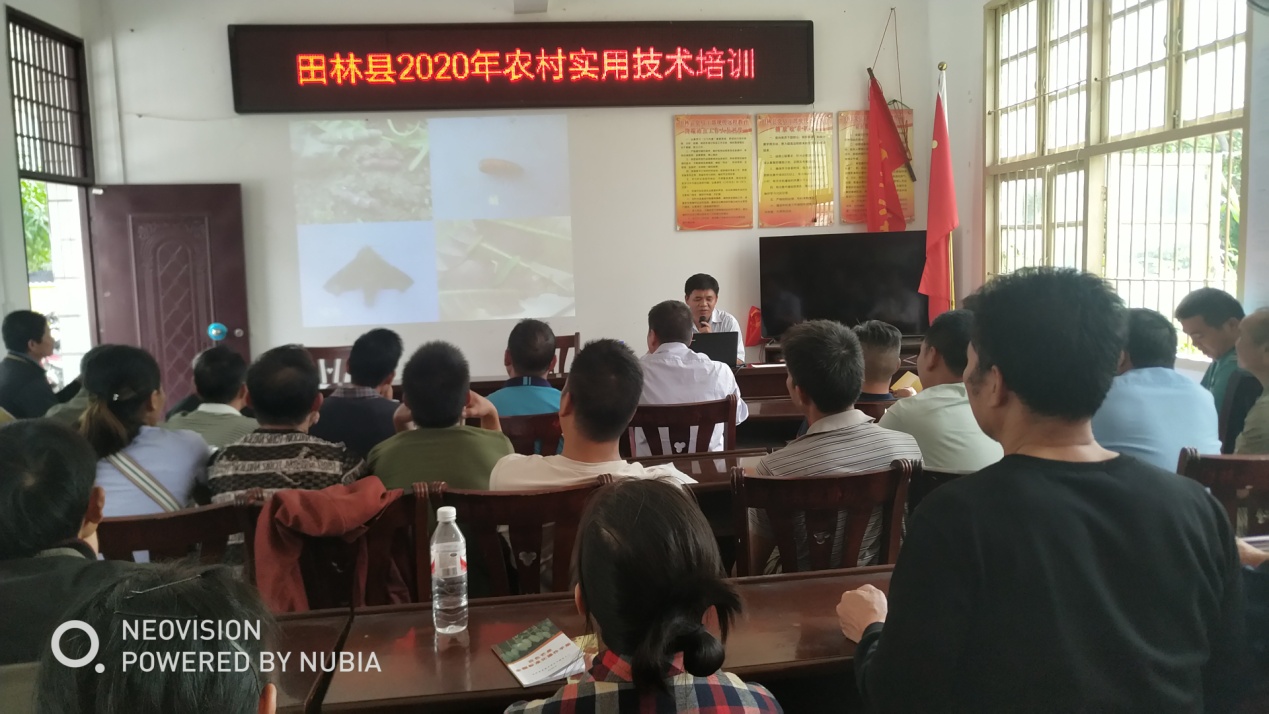 